   Дурмуханбетова  Нуршат Калмуханбеткызы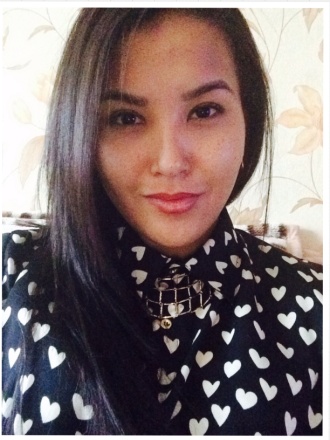 
   Адрес: 100000, Казахстан, г. Караганда, ул. Ермекова,    д.62, кв.100
   Тел. (домашний): 8 (7212) 43 15 53
   Тел. (мобильный): 8 777 132 42 43
   E-mail: nurshat_d@bk.ru
   Дата рождения: 12.09.1994г.ЦЕЛИ:Получение места работы для реализации умений и навыков и применение их в практике,  последующий рост и профессиональное развитие, достижение высоких и плодотворных результатов в деятельности. Достойный заработок.
Образование:2012-2016 – Карагандинский Государственный Технический университет, Горный факультет. Специальность: "5В070100 – Биотехнология", квалификация: "Бакалавр образования по специальности 5В070100 – Биотехнология".
Профессиональная деятельность:Июль 2013, Оздоровительный санаторий «Жезказганец» при корпорации «Казахмыс», г.Боровое.  Должность: ВожатыйОбязанности: Обеспечение выполнения детьми санитарно-гигиенических норм; контроль за соблюдением ими опрятного внешнего вида, чистоты одежды, установленного порядка в спальных комнатах, иных помещениях жилых корпусов, столовой и на территории лагеря; обеспечение неукоснительного соблюдения детьми дисциплины и порядка в соответствии с установленным режимом; организация обязательного участия отряда во всех общелагерных культурно-массовых, спортивно-оздоровительных и трудовых мероприятиях, организация дежурства детей в жилых корпусах, столовой, на закрепленной за отрядом территории лагеря, участие в организации и проведении общелагерных мероприятий в соответствии с указаниями старшего вожатого и начальника лагеря.Июнь-Август 2014, Дворец детей и юношества г.Жезказган. Должность: МетодистОбязанности: организация открытых учебных занятий, семинаров, конференций, выставок, соревнований и др. мероприятий; информирование как направление потоков информации от источника к нуждающемуся потребителю и обеспечение понимания содержания информации; курирование (содействие) как понимание проблем образовательного учреждения и оказание методической помощи в их решении.Июнь-Август 2015, АО «Казахтелеком», Группа продвижения услуг Должность: операторОбязанности: приём заявок на поставку продукции от клиентов и менеджеров предприятия; прием входящих звонков; предоставление информации по продуктам и услугам компании; документальное оформление заявок и заказов; подготовка отчетов о выполненной работе, привлечение потенциальных клиентов; информирование клиентов о новых услугах или акциях; проведение анкетирования или опроса.
ПРОФЕССИОНАЛЬНЫЕ НАВЫКИ:владение ПК: пакет Microsoft Office; почтовые программы; Internetзнание оргтехники (ксерокс, факс, сканер)качественный перевод текстов с русского на казахский и наоборотЗНАНИЕ ЯЗЫКОВ:Казахский – родной, русский– свободно, английский. 
ЛИЧНЫЕ КАЧЕСТВА:  Коммуникабельность, ответственность, целеустремленность, исполнительность, лидерство, разносторонность, пунктуальность, трудолюбие, умение планировать  работу, соблюдение трудовой  и служебной дисциплины, умение работать в коллективе, организаторские способности.ДОПОЛНИТЕЛЬНАЯ ИНФОРМАЦИЯ: чтение книг, игра на гитаре, домбре; изучение языков, переводческие услуги. Водительские права категории B, без вредных привычек